  Nominierung 2019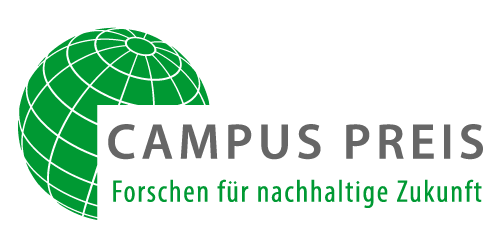 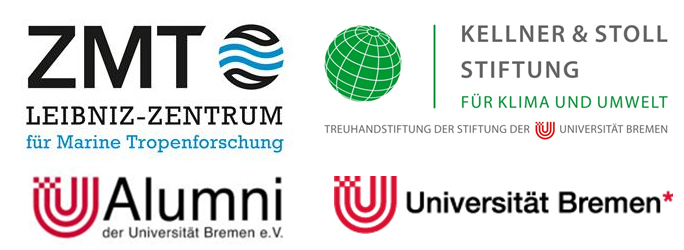 ______________________________________________________________________________________Alle grau beschriebenen Felder müssen ausgefüllt werden, damit die Bewerbung akzeptiert werden kann. Unvollständige Angaben führen zum Ausschluss der Nominierung.Bitte denken Sie daran, dass auch die nominierte Arbeit mit übersandt werden muss.Alle Felder, die grün beschrieben sind, beinhalten freiwillige Angaben.Die Auslobenden des Preises müssen in der Lage müssen, Nominierende und Nominierte zu erreichen, um evtl. Nachfragen zu stellen, Benachrichtigungen zu geben, Urkunden zuzusenden u.a.m. Deshalb fragen wir diese Daten ab und bitten um Verständnis dafür.______________________________________________________________________________________KernangabenVorname der/des Nominierten	Nachname der/des Nominierten	Titel der nominierten Arbeit	Vorname der/des Nominierenden	Nachname der/des Nominierenden	_____________________________________________________________________________________Bitte geben Sie hier an, ob Sie eine Masterarbeit oder eine Dissertation nominieren möchten:		Masterarbeit		DissertationBitte beachten Sie, dass nur bereits bewertete Abschlussarbeiten nominiert werden dürfen!Note der nominierten Arbeit	______________________________________________________________________________________Es folgen nun die detaillierten Angaben. Aus technischen Gründen werden die Namen erneut erbeten.Angaben zur/zum Nominierenden(Professor/in, PD, Lehrende/r oder Betreuer/in von Prüflingen an der Universität Bremen, wissenschaftliches Personal an einem mit der Universität verbundenen Institut nach § 96 BremHG)Vorname	Nachname	Titel	Tätig an der Universität Bremen	 jaFachbereich oder Institut 	Funktion an der Universität Bremen		 nein. Ich bin nicht an der Universität Bremen tätig.Tätig an einem wiss. Institut	 jaName des wiss. Instituts	Funktion am wiss. Institut		 nein. Ich bin an keinem Institut auf dem Campus tätig.E-Mail	Telefonnummer	Mobilnummer	_____________________________________________________________________________________Angaben zur/zum Nominierten (Absolvent/in der Universität Bremen)Vorname	Nachname	Titel	Geburtsjahr	Adresse privat	Postleitzahl, Ort		Straße, Hausnummer	Derzeitige Tätigkeit	Firma, Institution und Ort	Beste telefonische Erreichbarkeit	E-Mail	Bitte beachten Sie, dass nur Absolventinnen und Absolventen der Universität Bremen nominiert werden dürfen!Der Abschluss an der Universität Bremen erfolgte oder wird in Kürze erfolgenim Fach / in den Fächern	als Dipl. / Master / PhD	Datum der Verteidigung der Arbeit oder der abschließenden Prüfung, falls schon erfolgt:Abschlussnote des Studiums oder der Promotion an der Universität Bremen, falls bereits bekanntKurze Angaben (CV, nur Jahreszahlen) zur schulischen, wissenschaftlichen und ggf. bereits durchlaufenen beruflichen Laufbahn der/des NominiertenFörderungen / Anerkennungen / Stipendien, die die/der Nominierte bislang erhalten hat:_____________________________________________________________________________________Angaben zur Arbeit, die als preiswürdig vorgeschlagen wirdErstgutacher/in der ArbeitVor- und Nachname, Titel	Derzeitige Tätigkeit der Erstgutacherin  / des ErstgutachersInstitution	Ort und Land	Erreichbar über E-Mail-Adresse	Zweitgutacher/in der ArbeitVor- und Nachname, Titel	Derzeitige Tätigkeit der Zweitgutacherin  / des ZweitgutachersInstitution	Ort und Land	Erreichbar über E-Mail-Adresse	_____________________________________________________________________________________Inhaltliche Beschreibung der vorgeschlagenen wissenschaftlichen Arbeit (insgesamt max. 6000 Zeichen)Ausgangsfragestellung / HypotheseMethodikErgebnisseZu welchem wissenschaftlich oder entwicklungspolitisch interessanten Thema im Kontext der Nachhaltigkeit leistet die Arbeit einen Beitrag? (max. 2000 Zeichen)In welcher Weise stärkt die Arbeit die (wissenschaftliche) Zusammenarbeit zwischen verschiedenen Partnern oder Regionen und/oder wie fördert sie den Wissensaustausch? (max. 1000 Zeichen)(Kooperations-)Partner bei der Erstellung der Arbeit waren folgende Institutionen / Unternehmen / NGOs / Gemeinden bzw. Gemeinschaften:Name, Ort, LandName, Ort, LandName, Ort, LandName, Ort, Landweitere Partner, die zu nennen wärenDie Untersuchungen für die Arbeit wurden überwiegend an folgenden Orten durchgeführt:a)	b)	Wurden die Ergebnisse der Arbeit durch überobligatorische Veröffentlichungen und andere Formen der Wissensverbreitung (Vorträge, Workshops, Videos etc.) insbesondere Betroffenen, Partnern oder künftigen Nutzern bereits zugänglich gemacht? Bitte kurze Beschreibung: (max. 1000 Zeichen)Wie können die Ergebnisse der nominierten Arbeit genutzt werden, um einen konkreten Beitrag zum Schutz der Umwelt, zum Erhalt von natürlichen Ressourcen, zur nachhaltigen Ressourcenbewirtschaftung, zur Anpassungsfähigkeit an den Klimawandel oder insgesamt zu einer nachhaltigen Entwicklung zu leisten? (max. 2000 Zeichen)Gibt es schon Weiternutzungen der Ergebnisse oder Umsetzungen der in der Arbeit enthaltenen Ansätze oder Managementvorschläge? Bestehen konkrete Pläne zur Nutzung / Umsetzung bzw. Übertragung auf andere, vergleichbare Fallkonstellationen?	nein	jaWenn ja, bitte Kurzbeschreibung der Umsetzungspläne bzw. bereits erfolgten Nutzung (max. 1000 Zeichen)_____________________________________________________________________________________Bitte begründen Sie, warum die Arbeit in besonderer Weise in Ansatz, Methodik, Ergebnis, Praxisrelevanz hervorsticht und auszeichnungswürdig für einen Nachhaltigkeitspreis ist: (max. 1500 Zeichen)_____________________________________________________________________________________Kurze, allgemein verständliche Darstellung des Kerns der Arbeit, der wesentlichen Ergebnisse und deren Nutzen. Diese Beschreibung sollte für eine breite Öffentlichkeit bzw. für Pressearbeit geeignet, d.h. allgemeinverständlich formuliert sein (max. 1000 Zeichen):_____________________________________________________________________________________Ein Bild sagt manchmal mehr als viele Worte. Bitte fügen Sie ein Foto bei, das die Arbeit verdeutlicht und das ggf. für die spätere Öffentlichkeitsarbeit von den Verantwortlichen für den CAMPUS PREIS ohne rechtliche Einschränkungen genutzt werden kann._____________________________________________________________________________________Ggf. ReferenzenNennungVor- und Nachname, Titel	Institution		Beziehung zum/zur Nominierten	Beste telefonische Erreichbarkeit	E-Mail	NennungVor- und Nachname, Titel	Institution	Beziehung zum/zur Nominierten	Beste telefonische Erreichbarkeit	E-Mail	_____________________________________________________________________________________Sie möchten uns noch ergänzende Hinweise geben, die sich auf die nominierte Arbeit oder die Person des/der Nominierten beziehen? Dann können sie dies hier tun (max. 1000 Zeichen):_____________________________________________________________________________________Abschließende ErklärungenIch versichere hiermit, dass die genannten Gutachter/innen und die Referenzpersonen über die Erhebung ihrer Daten informiert sind:Ich bin berechtigt, an der Universität Bremen zu lehren, Promotionen oder Masterarbeiten zu betreuen oder arbeite wissenschaftlich an einem mit der Universität Bremen verbundenen Institut (gem. § 96 BremHG):	Ich versichere, dass die vorgeschlagene Arbeit der guten wissenschaftlichen Praxis genügt.	Ich versichere, dass ich alle Angaben nach bestem Wissen gemacht habe.______________________________________________________________________________________
Mit der Unterschrift und dem Absenden der Bewerbung erklären sich die/der Nominierende und die/der Nominierte mit der Erhebung und Weitergabe der hier abgefragten Daten an die Jury des CAMPUS PREISES, an ein evtl. eingeschaltetes Vorauswahlgremium sowie mit der Nutzung für die Öffentlichkeitsarbeit (hierbei ausgenommen die rein persönlichen Daten wie Privatanschrift) des Preises und seiner Kommunikation einverstanden. Insbesondere werden die nominierten Arbeiten, deren Autorinnen bzw. Autoren und die Nominierenden auf der Internetseite des Preises unter www.campuspreis.de veröffentlicht. Auch hierfür gilt das Absenden der Bewerbung als Einverständnis.Diese Einwilligung ist freiwillig.Ohne diese Einwilligung ist die Teilnahme an dem CAMPUS PREIS jedoch nicht möglich.Die Einwilligung kann jederzeit bei der KELLNER & STOLL – STIFTUNG FÜR KLIMA UND UMWELT postalisch oder per Email an info@campuspreis.de widerrufen werden. Die personenbezogenen Daten werden sodann gelöscht.	Ja, ich habe das Vorgenannte zur Kenntnis genommen.______________________________________________________________________________________
Datum	Name der/des Nominierenden	Signatur als ScanDatum	Name der/des Nominierten	Signatur als Scan